Ch. 12 Plate TectonicsEssential Question:  What are three types of plate boundaries?Theory of Plate TectonicsJ. Tuzo Wilson (1965)Lithosphere is broken into separate sections called plates.Combined evidence about plates, continental drift and sea-floor spreadingExplains the formation, movement and subduction of Earth’s platesScientific theory - well tested idea that explains a wide range of observations.Theory HighlightsPlates float on asthenosphereConvection currents rise toward and spread out under the lithosphereConvection currents cause plates to move, making changes in Earth’s surface (volcanoes, earthquakes, mountain ranges, deep ocean trenches)Plate boundaries – the edges of plates where 2 plates meet.Fault – rocks slipping past each other at a boundaryTypes of boundaries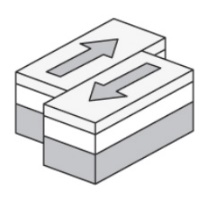 Transform boundary – 2 plates slip past each other moving in opposite directions Frequent earthquakes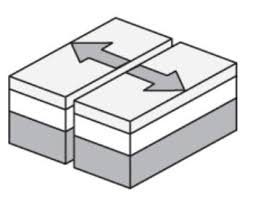 Divergent boundary – 2 plates move apartUsually at mid-ocean ridge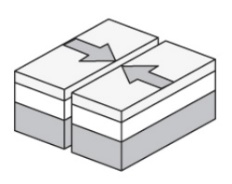 Convergent boundary – 2 plates move toward each causing a collision2 ocean plates or 1 ocean and 1 continental plate meet = subduction and formation of a trench2 continental plates = mountain formation